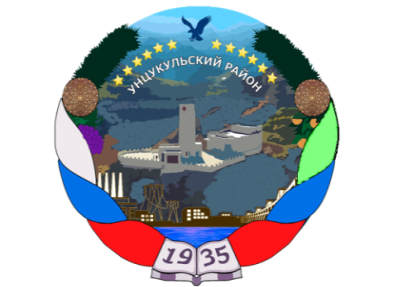 РЕСПУБЛИКА ДАГЕСТАНАДМИНИСТРАЦИЯ МУНИЦИПАЛЬНОГО ОБРАЗОВАНИЯ«УНЦУКУЛЬСКИЙ РАЙОН»Индекс 368950  РД, пос. Шамилькала, ул.М.Дахадаева,3  тел.55-64-85e-mail: mo_uncuk_raion@mail.ruПОСТАНОВЛЕНИЕот «05» марта 2018 г.  № 24О проведении паспортизации архивов учреждений - источников комплектования архивной службы Администрации МО «Унцукульский pайон»В соответствии с Законом Республики Дагестан «Об архивном деле в Республике Дагестан» от 11 апреля 2005 г. № 15, Регламентом государственного учета документов Российской Федерации, утвержденным приказом Федеральной архивной службы России от 11 марта 1997 г. № 11, в целях совершенствования государственного учета и обеспечения сохранности документов в организациях, учреждениях и предприятиях Унцукульского района постановляю:Главному специалисту архивной службы провести: Паспортизацию документов и проверку состояния делопроизводства в       органах местного самоуправления, организациях, учреждениях - источниках комплектования архивной службы;1.2. Семинар	с делопроизводственными службами учреждений, организаций района.2. Главам сельских поселений, руководителям учреждений, организаций - источников комплектования архивной службы:2.1. Обеспечить приведение в порядок документов в ведомственных архивах, подготовить их для проведения паспортизации, проверки состояния делопроизводства (по графику);2.2. Обратить особое внимание на необходимость обеспечения сохранности        документов по личному составу;2.3.Приказом руководителя учреждения назначить ответственных за делопроизводство и ведомственный архив.2.4. Разработать и представить на утверждение в Министерство юстиции Республики Дагестан инструкции по делопроизводству и индивидуальные номенклатуры дел.3. Утвердить	график проведения паспортизации и проверки состояния делопроизводства.4. Контроль за исполнением настоящего постановления возложить на руководителя аппарата Администрации МО «Унцукульский район» П.Алиеву.Глава МО «Унцукульский район»                                                         И.  Нурмагомедов